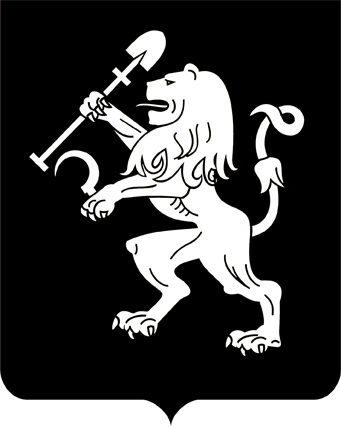 АДМИНИСТРАЦИЯ ГОРОДА КРАСНОЯРСКАПОСТАНОВЛЕНИЕО внутригородских объектахв городе КрасноярскеВ соответствии с решением Красноярского городского Совета депутатов от 14.10.2015 № В-130 «О порядке наименования и переименования внутригородских объектов в городе Красноярске, увековечения памяти граждан и исторических событий на территории города Крас-ноярска», рекомендацией комиссии по рассмотрению обращений                        о наименовании и переименовании внутригородских объектов в городе Красноярске, увековечении памяти граждан и исторических событий           на территории города Красноярска (протоколы от 30.06.2021 № 4,                 от 11.08.2021 № 5), руководствуясь статьями 17, 41, 58, 59 Устава города Красноярска,ПОСТАНОВЛЯЮ:1. Переименовать остановочный пункт городского пассажирского транспорта «Госпиталь инвалидов ВОВ» на «Госпиталь ветеранов войн» в Октябрьском районе.2. Присвоить наименование «Переулок Андрея Поздеева» новому общественному пространству, соединяющему проспект Мира и улицу Карла Маркса между домами № 100 и № 102, в честь художника Андрея Поздеева в соответствии со схемой согласно приложению.3. Настоящее постановление опубликовать в газете «Городские новости» и разместить на официальном сайте администрации города.Глава города                                                                                 С.В. ЕреминПриложение к постановлениюадминистрации городаот _____________ № __________СХЕМАрасположения внутригородского объекта «Переулок Андрея Поздеева»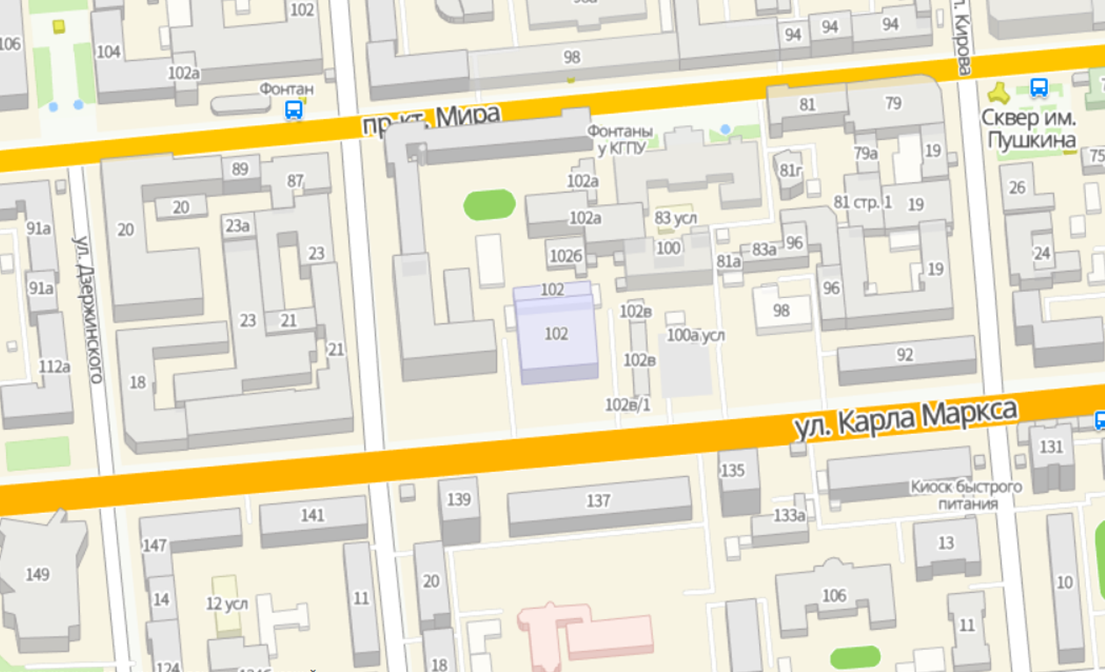 17.09.2021№ 730